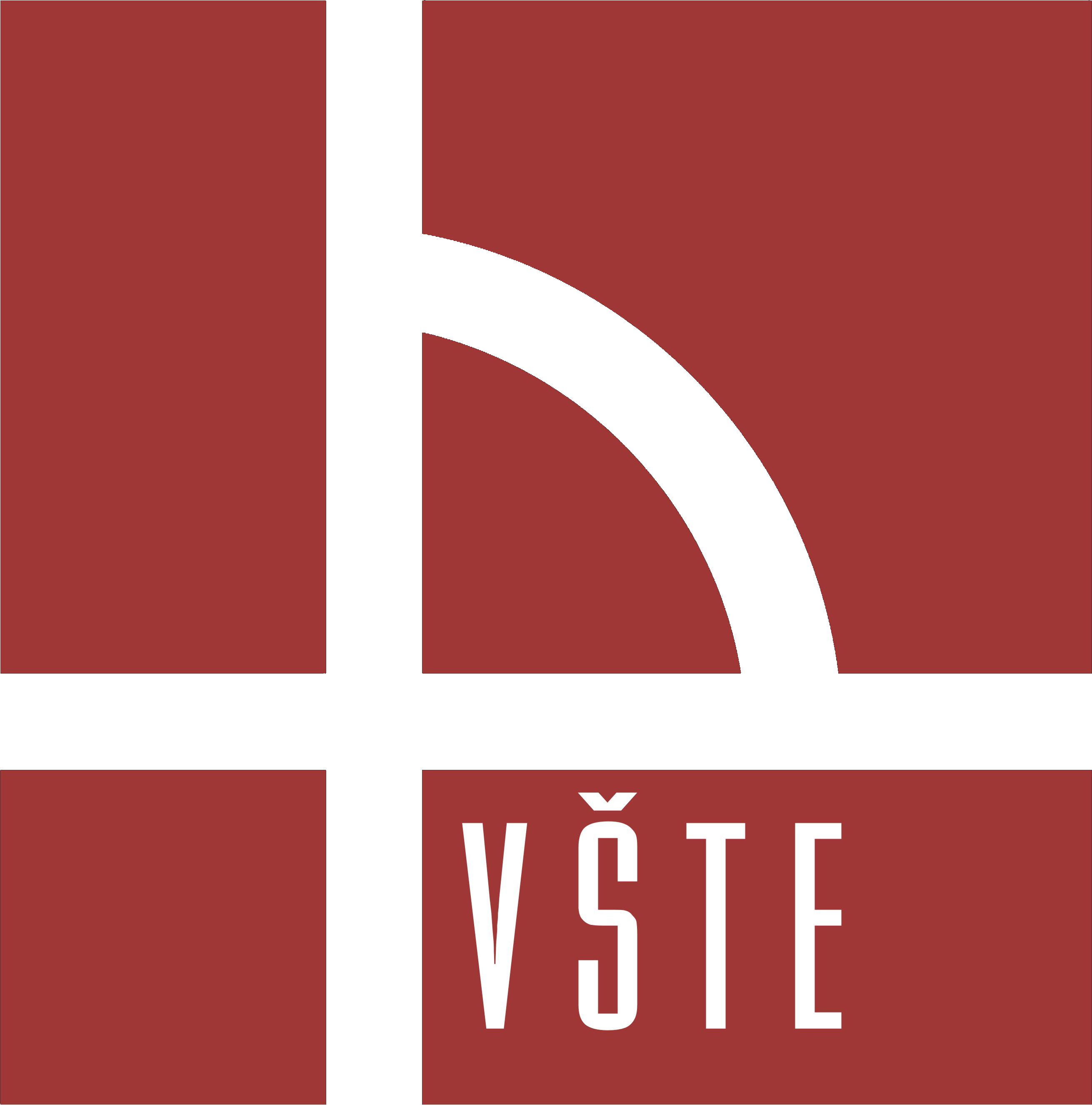 Výroční zpráva o činnosti za rok 2017Výroční zpráva o hospodaření za rok 2017 Výroční zpráva o činnosti interního auditu za rok 2017Plnění institucionálního rozvojového plánu za rok 2017 a Centralizované rozvojové projekty řešené v roce 2017Informace o vydaných písemných souhlasech Správní rady Vysoké školy technické a ekonomické v Českých Budějovicích v roce 2017RůznéVýroční zpráva o činnosti za rok 2017Návrh usnesení č. 31/16-19: Akademický senát VŠTE schvaluje dle § 9, odst. 1, písm. d) Zákona č. 111/1998 Sb. o vysokých školách a o změně a doplnění dalších zákonů (zákon o vysokých školách), ve znění pozdějších předpisů Výroční zprávu o činnosti Vysoké školy technické a ekonomické v Českých Budějovicích za rok 2017 předloženou rektorem.Výroční zpráva o hospodaření za rok 2017Návrh usnesení č. 32/16-19: Akademický senát VŠTE schvaluje dle § 9, odst. 1, písm. d) Zákona č. 111/1998 Sb. o vysokých školách a o změně a doplnění dalších zákonů (zákon o vysokých školách), ve znění pozdějších předpisů Výroční zprávu o hospodaření Vysoké školy technické a ekonomické v Českých Budějovicích za rok 2017 předloženou rektorem.Výroční zpráva o činnosti interního auditu za rok 2017Návrh usnesení č. 33/16-19: Akademický senát VŠTE schvaluje Výroční zpráva o činnosti interního auditu za rok 2017.Plnění institucionálního rozvojového plánu za rok 2017 a Centralizované rozvojové projekty řešené v roce 2017Návrh usnesení č. 34/16-19: Akademický senát VŠTE bere na vědomí informace o Naplnění institucionálního rozvojového plánu Vysoké školy technické a ekonomické v Českých Budějovicích za rok 2017 a informace o řešených centralizovaných rozvojových projektech v roce 2017.Informace o vydaných písemných souhlasech Správní rady Vysoké školy technické a ekonomické v Českých Budějovicích v roce 2017Návrh usnesení č. 35/16-19: Akademický senát VŠTE se vyjadřuje souhlasně dle § 9, odst. 2, písm. c) Zákona č. 111/1998 Sb. o vysokých školách a o změně a doplnění dalších zákonů (zákon o vysokých školách), k právním jednáním, která vyžadovala souhlas Správní rady Vysoké školy technické a ekonomické v Českých Budějovicích v roce 2017.Různé